SHEIK 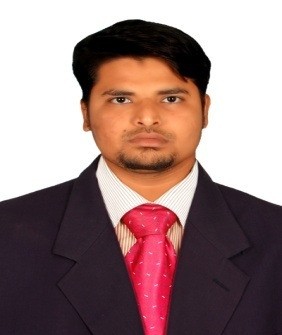 Position:  Electrical EngineerExperience: 2.5 YearsEducational Qualifications:   Bachelor Engineering of Electrical & ElectronicsEmail: sheik.337886@2freemail.com 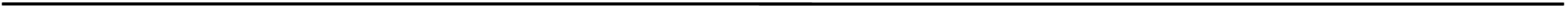 Summary of Career	Presenting 2.5 Year diversified experience, with preventive maintenance, routine maintenance and Autonomous maintenance.Designing & Commissioning of Earthing system.Installation of LV Panel, SMDB and DBDesigning of single Line drawings (SLD) as per DEWA Standard.Investigating problem, Diagnosing / Repairing faults and providing technical support.Preparation of Capacitor bank & voltage drop calculation as per DEWA requirements.Attending daily meeting with team member to achieve their goals by reducing breakdown.Make continuous improvement for repeated breakdown.Follow up & ensure installation, inspection and performing megger test on electrical equipment and panels.Excellent communication skills, both verbal and written.Major Roles in Various Organizations	Electrical Maintenance Engineer in “Al Maida Food Industry LLC” UAE	- Jan 2017    To Till DateTesting & commissioning Engineer in “Pavithram Energy Solution” Chennai, India	- May 2015 To Dec 2016Training Engineer on Power electronics “HCL Technologies” Chennai, India	- Jan 2015   To Apr 2015Educational Qualifications	Bachelor of Engineering in Electrical Engineering- Coimbatore Institute of Engineering and Technology AnnaComputer Skills	Networks	:	Windows 2000 Server,Application	:	MATLAB, PDMS and MEPCO-CURRICULAR ACTIVITIES	Presented a paper titled “NANO-TECHNOLOGY in Military Application”	–  At   Kalaignar Karunanidhi Institute of Technology, CoimbatorePresented a project on “Low Cost Hearing Aid” - at Coimbatore Institute of Engineering and Technology, CoimbatoreAttended the government workshop “Science and Technology Capacity Building for Industrial Needs” at– At AVS Engineering College, Salem.Participated one day workshop on SCADA - At Coimbatore Institute of Engineering and Technology, CoimbatoreEmployment Records	Name of Institution:	Al Maida Food Industry LLC | UAE Job position	:	Electrical Maintenance Engineer Year	:	Jan 2017 – Till Date.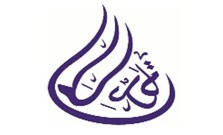 Al Maida Food Industries LLC Is a Manufacturer & Supplier of Red Lentils, Mug Beans, Yellow Peas, Sunflower Edible Oil, Sugar, Rice, Pulses, Granules, Organic Honey, Milk Powder & Mixed Nuts.As an Electrical Maintenance Engineer my duties are,Operating and maintenance of 600/350/80 KVA DG sets (UK PERKINS)Operating and maintenance of 110/110/79 CFM) compressors (Chicago pneumatic)Operating and maintenance of 11000/415v Switchgears, (VCB, ACB) HT/LT TransformersName of Institution:	Pavithram Energy Solution |Chennai INDIA Job position	:	Testing & Commissioning Engineer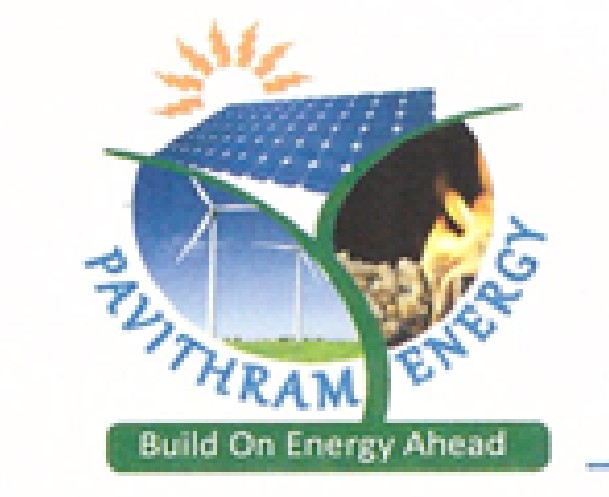 Year	:	May 2015 – Dec 2016As an Electrical Maintenance Engineer my duties are,Preparing installation designTesting and Commissioning for Cabling, earthing/grounding, generators, HV/MV/LV electrical distribution systems and transformers, over current protection systemsWorked as Electrical site Engineer Reported to Electrical Project Engineer, excellent supervisory experience through setting goals & objectivesTo Follow up and ensure that the installation, inspection and Performing the Megger Test on Electrical equipment’s and panelsInvestigating problem, Diagnosing /Repairing faults and providing technical supportDesigning of Single line drawings (SLD) as per DEWA standardPerformed Preventive Maintenance checks for Electrical devices periodicallyPersonal Details	Date of Birth	:	05 May, 1994Gender	:	MaleReligion	:	IslamNationality	:	IndianLanguage Known	:	English, Tamil , Malayalam & Hindi2 of 2University, Coimbatore - India-	Apr 2015-	69%Higher Secondary, India-	May 2011-	80.6%Secondary School Leaving Certificate, India-	May 2009-	81.6%